Vánoční stromečekTroufám si napsat, že ten největší vánoční stromeček, co kdy škola v Kněževsi viděla od svého založení, měli ve školním roce 2019/2020 žáci 4. a 5. ročníku. Přinesl nám ho jeden z žáků, za což mu velice děkujeme. Společně jsme ho nazdobili a těšili se z jeho přítomnosti. Těsně před vánočními prázdninami jsme si uspořádali posezení s občerstvením, nadílkou pro spolužáky a soutěžemi. Dopoledne jsme si užili v přátelské atmosféře naší třídy. Při soutěžích ve dvojících jsme si užili spoustu legrace, ale také trénovali naši zručnost a trpělivost.  Cukroví a stromeček nám provoněly den a navodily v nás tu pravou vánoční atmosféru. Domů jsme šli natěšení, co nás čeká o vánočních prázdninách. 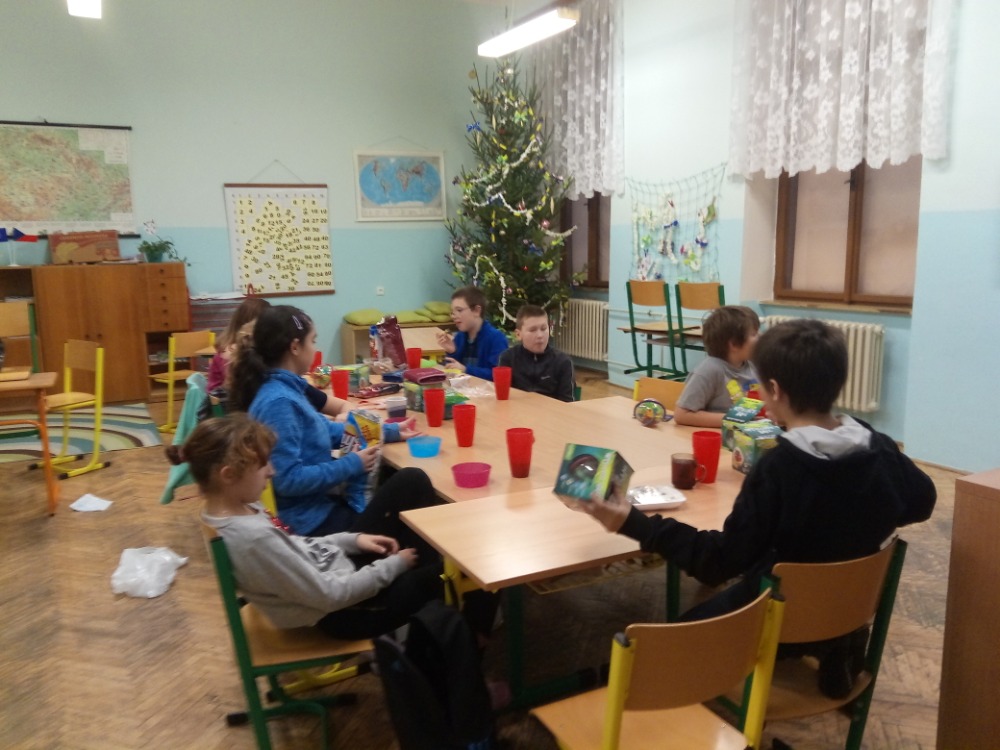 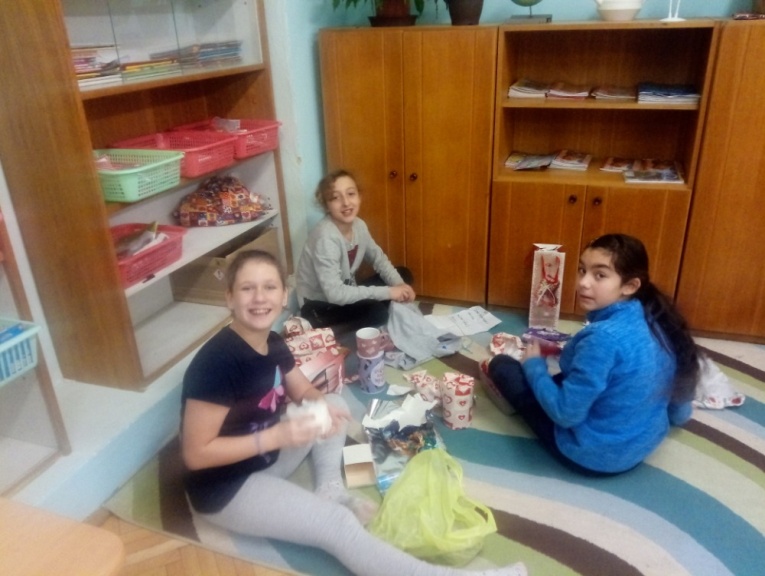 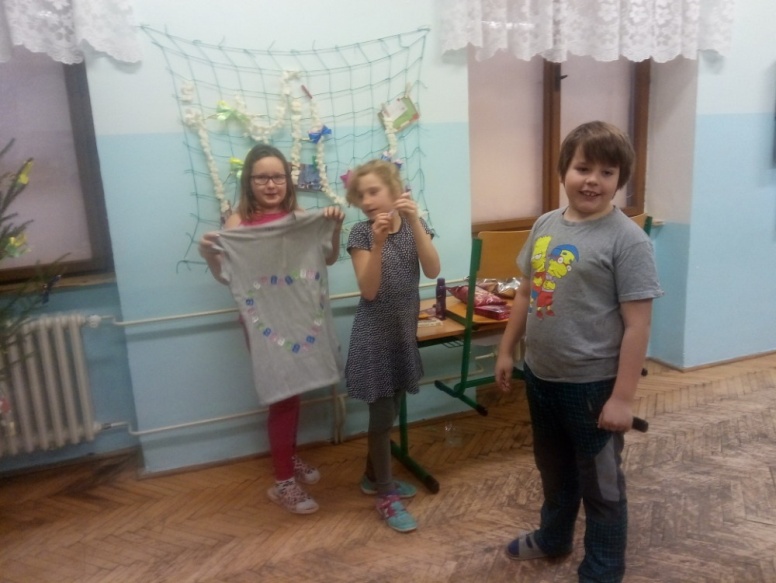 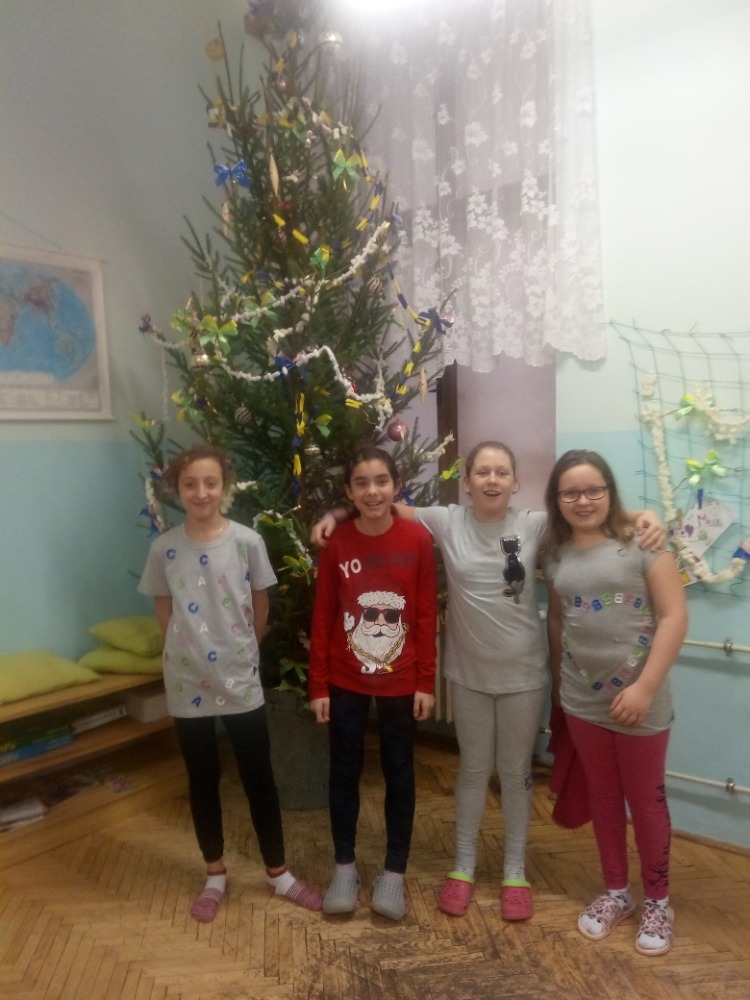 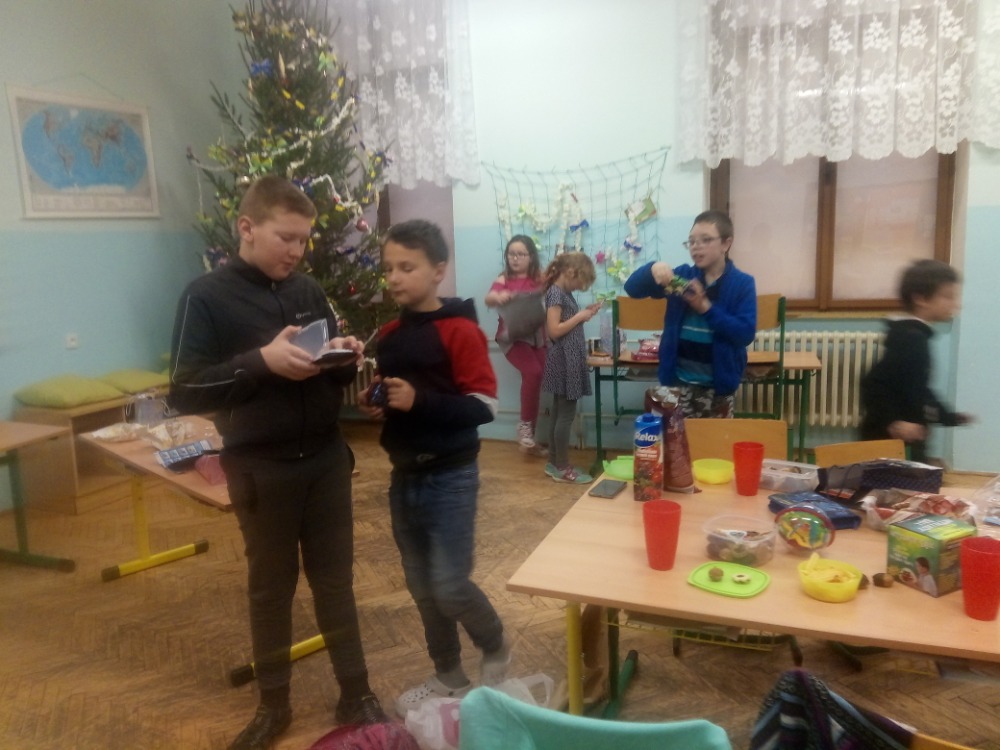 